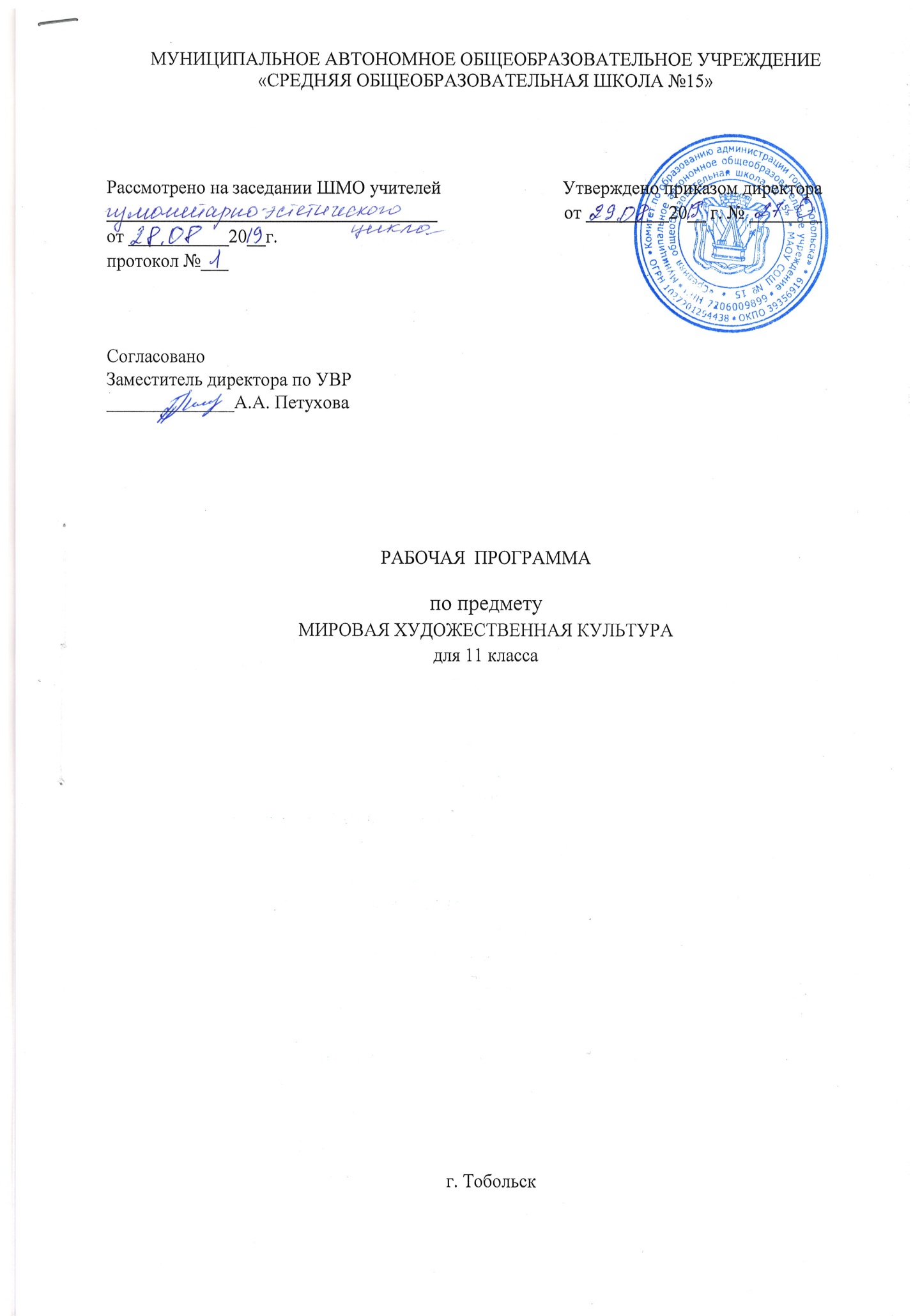 ПОЯСНИТЕЛЬНАЯ ЗАПИСКАРабочая программа по мировой художественной культуре составлена на основе: − Федерального компонента государственного образовательного стандарта среднего общего образования на базовом уровне − Примерной программы среднего общего образования по мировой художественной культуре на базовом уровне − Авторской программы Л.Г. Емохоновой «Мировая художественная культура. Программа для 11 классов (базовый уровень), Москва, Издательский центр «Академия», 2007. − Школьного учебного плана на 2019-2020 учебный год. Особенности художественно-эстетического образования определяются в следующих документах: − Концепции художественного образования (приказ Министерства культуры РФ от 28.12.2001. № 1403). Общая характеристика учебного предметаМировая художественная культура является межпредметной дисциплиной, интегрирующей знания, полученные в средней школе на уроках изобразительного искусства, музыки, литературы, истории. Она не только выявляет связи внутри гуманитарного цикла, но обуславливает востребованность знаний из математики, физики, химии и прочих областей естествознания.  Курс по мировой художественной культуре на уровне среднего общего образования нацелен на ознакомление с выдающимися достижениями искусства в различные исторические эпохи в различных странах. Он не содержит полного перечисления всех явлений мировой художественной культуры, но дает возможность через отдельные наиболее выдающиеся памятники архитектуры, изобразительного искусства, литературы, музыки, театра, либо творчество одного мастера показать социокультурные доминанты эпохи, ее основные художественные идеи.  Распределение материала осуществляется по территориальному принципу, что позволяет показать, какой системой ценностей оперирует каждый народ, являясь носителем определенной религиозной и культурной традиции, при помощи какой системы координат он улавливает мир, а, следовательно, какой миропорядок выстраивается у него в голове. Вместе с тем в программе курса выдерживается логика исторического линейного развития от культуры первобытного мира до культуры XX века с акцентом на «межвременной диалог» различных культур и сохранение целостности культурных ареалов.  Развивающий потенциал курса по мировой художественной культуре на уровне среднего общего образования состоит в более глубоком постижении нюансов современного мировосприятия представителей иных культур, адекватной оценки их взглядов и вкусовых пристрастий, мотивации их поступков и модели поведения, результатом чего становится более эффективное взаимодействие с людьми и успешное функционирование в обществе. При этом ключевая роль отводится развитию способности учащихся понимать логику исторического развития мировоззренческих процессов и порожденных ими различных художественных систем и стилей.  Курс по мировой художественной культуре позволяет осознать уникальность и неповторимость разных культур, социокультурный опыт человечества, роль России в культурном процессе; учит школьников воспринимать окружающий мир как “мир миров”, в котором любой культуре и любому позитивному суждению есть место; способствует развитию духовной личности, расширению кругозора, формированию позитивных жизненных ориентиров и собственной мировоззренческой позиции.  Особенностью курса по мировой художественной культуре, изучаемого на уровне среднего общего образования, является его непосредственная связь с задачами профилизации образования и организацией довузовской подготовки учащихся. В связи с этим предполагается не только объемное наращивание содержания курса, но также формирование более высоких требований к уровню подготовки учащихся, развитие у них умений и навыков, личностных качеств и мотивации, необходимых для успешного продолжения обучения в высшей школе.  Учитывая мировоззренческий характер дисциплины, рекомендуется использовать как традиционную урочную, так и внеурочные виды деятельности, рассчитанные на расширение кругозора и активное участие учащихся в современном культурном процессе. В этой связи программа предусматривает виды деятельности, которые помогали бы учащимся более тонко воспринимать и анализировать произведения искусства, интерпретировать и давать эстетическую оценку явлениям и процессам художественной культуры, приобретать опыт исследовательской и творческой деятельности. Цели:  Изучение мировой художественной культуры на уровне среднего общего образования направлено на достижение следующих целей:  воспитание художественно-эстетического вкуса и культуры восприятия произведения искусства, толерантности, уважения к культурным традициям народов России и других стран мира;  развитие чувств, эмоций, образного, ассоциативного, критического мышления;  освоение систематизированных знаний о закономерностях развития культурно-исторических эпох, стилей, направлений и национальных школ в искусстве; о ценностях, идеалах, эстетических нормах на примере наиболее значимых произведений; о специфике языка разных видов искусства;  овладение умением анализировать художественные произведения и вырабатывать собственную эстетическую оценку;  использование приобретенных знаний и умений для расширения кругозора, осознанного формирования собственной культурной среды.  Реализация программы по мировой художественной культуре на базовом уровне предполагает особую значимость межпредметных связей. Углубленное изучение курса не только связано с подготовкой учащихся к возможному поступлению на гуманитарные факультеты высших учебных заведений, но и является частью общей системы предвузовской гуманитарной подготовки. В связи с этим, особенно важным представляется формирование целостной интегративной модели гуманитарного образования, где тесная взаимосвязь в преподавании профильных предметов может существенно повысить общее качество образования и обеспечит высокий уровень овладения учебными умениями и навыками, необходимыми для продолжения обучения в системе высшего профессионального образования. Предмет «Мировая художественная культура» входит в состав учебных предметов по выбору на базовом уровне среднего общего образования. В соответствии с Федеральным базисным учебным планом для образовательных учреждений Российской Федерации в 11 классе на учебный предмет «Мировая художественная культура» отводится 34 часа (из расчета 1 час в неделю).  Уроки проводятся в специально оборудованном кабинете, материально-техническое обеспечение которого соответствует стандарту.  Общеучебные умения, навыки и способы деятельностиПрограмма предусматривает формирование у учащихся общеучебных умений и навыков, универсальных способов деятельности и ключевых компетенций. В этом направлении приоритетами для учебного предмета “Мировая художественная культура” на этапе среднего общего образования являются: - умение учащихся мотивированно организовывать познавательную деятельность (от постановки цели до получения и оценки результата) и самостоятельно выбирать критерии для сравнительного анализа, сопоставления и оценки культурных явлений различных эпох и народов; - приобщение к творческой, учебно-исследовательской, информационно- коммуникативной деятельности, в русле которых формируются навыки выдвигать гипотезы и овладевать элементарными приемами исследования, получать нужную информацию по различным источникам (текст, таблица, аудиовизуальный ряд), использовать мультимедийные ресурсы и компьютерные технологии для систематизации информации и создания базы данных; - участие в публичных выступлениях, аргументированно обосновывая доказательства (в том числе от противного) и соблюдая этику поведения в диспуте; - понимание ценности образования для развития личностной культуры, критической самооценки, готовности учитывать интересы и мнения других людей; умение давать личностную оценку явлениям современной жизни, четко определяя свою гражданскую позицию. Курс по мировой художественной культуре ориентирован на осознанный выбор учащимися дальнейшего образования и выбор соответствующей профессиональной деятельности. Учитывая мировоззренческий характер дисциплины, рекомендуется использовать как традиционную урочную, так и внеурочные виды деятельности, рассчитанные на расширение кругозора и активное участие учащихся в современном культурном процессе. В этой связи программа предусматривает виды деятельности, которые помогали бы учащимся более тонко воспринимать и анализировать произведения искусства, интерпретировать и давать эстетическую оценку явлениям и процессам художественной культуры, накапливать опыт исследовательской и творческой деятельности. Ожидаемые результаты обучения по данной примерной программе в наиболее общем виде могут быть сформулированы как: способность выпускников ориентироваться в современных научных понятиях и информации естественнонаучного содержания; владение некоторыми элементами исследовательского метода; умение использовать естественнонаучные знания в повседневной жизни и ситуациях общественной дискуссии. В авторскую программу изменения не внесены. Формы организации деятельности обучающихся – индивидуальная, групповая, фронтальная.УЧЕБНО-МЕТОДИЧЕСКИЙ КОМПЛЕКТУчебно-методический комплект «Мировая художественная культура. 11 класс» (базовый уровень) состоит из учебника для 11 класса, соответствующих рабочих тетрадей и CD с иллюстрациями и отрывками музыкальных произведений. Учебники написаны на основе авторской программы Л.Г. Емохоновой, опирающейся на содержательную часть Государственного стандарта общего образования и инвариантную часть примерной программы.Кроме того, в комплекс входит книга для учителя для 11 класса. Программа. Л.Г. Емохонова Мировая художественная культура. Программа для 10-11 классов (базовый  уровень). М.: Издательский центр «Академия», 2007  Л.Г. Емохонова Мировая художественная культура. Учебник для 11 класса (базовый  уровень). М.: Издательский центр «Академия», 2014.Методические пособия.Л.Г. Емохонова, Н.Н. Малахова. Мировая художественная культура. Книга для учителя с поурочным планированием и сценариями отдельных уроков: методическое пособие: среднее общее образование. -  М.: Издательский центр «Академия», 2008.Л.Г. Емохонова, Н.Н. Малахова. Мировая художественная культура. Книга для учителя с поурочным планированием и сценариями отдельных уроков: методическое пособие: среднее (полное) общее образование. -  М.: Издательский центр «Академия», 2009.Дидактические пособия.Л.Г. Емохонова. Мировая художественная культура. Рабочая тетрадь для 11 класса (базовый  уровень). М.: Издательский центр «Академия», 2009 Диск с иллюстративным материалом к учебнику Л.Г. Емохоновой «Мировая художественная культура», 2009 год. Л.Г. Емохонова. Мировая художественная культура. Рабочая тетрадь для 11 класса (базовый  уровень). М.: Издательский центр «Академия», 2009.ОСНОВНОЕ СОДЕРЖАНИЕ КУРСА11 КЛАСС (34 ЧАСА)ХУДОЖЕСТВЕННАЯ КУЛЬТУРА ЭПОХИ ВОЗРОЖДЕНИЯ(9 ЧАСОВ)Возрождение в Италии (5 часов) Гуманистическое видение мира как основа культуры Возрождения. Флоренция — воплощение ренессансной идеи «идеального» города в трактатах, архитектуре, живописи. Леон Батиста Альберти. «Десять книг о зодчестве». Филиппо Брунеллески. Купол собора Санта-Мария дельФьоре. Приют невинных. Площадь Аннунциаты. Церковь Сан-Спирито. Образ площади и улицы в живописи. Мазаччо. «Воскрешение Товифы и исцеление расслабленного», «Раздача милостыни», «Исцеление тенью». Ренессансный реализм в скульптуре. Донателло. «Сплющенный» рельеф «Пир Ирода». Статуя Давида. Высокое Возрождение. Качественные изменения в живописи. Новая красота Леонардо да Винчи. Алтарный образ «Мадонна с цветком», «Джоконда» (портрет Моны Лизы). Синтез живописи и архитектуры. Рафаэль Санти. Росписи станцыделлаСеньятура в Ватикане: «Парнас». Скульптура. Микеланджело Буонарроти. Капелла Медичи в церкви Сан- Лоренцо во Флоренции. Особенности венецианской школы живописи. Эстетика позднего Возрождения. Тициан. «Любовь земная и небесная», «Пьета». Музыка эпохи Возрождения. Роль полифонии в развитии светских и культовых музыкальных жанров. Переход от «строгого письма» к мадригалу. Джованни да Палестрина. «Месса папы Марчелло». Карло Джезуальдо. Мадригал «Томлюсь без конца». Северное Возрождение (4 часа) Специфика Северного Возрождения. Гротескно-карнавальный характер Возрождения в Нидерландах. Питер Брейгель Старший (Мужицкий). «Битва Масленицы и Поста». Живописный цикл «Месяцы»: «Охотники на снегу». Мистический характер Возрождения в Германии. Альбрехт Дюрер. Гравюры «Апокалипсиса»: «Четыре всадника», «Трубный глас». Картина «Четыре апостола». Светский характер французского Ренессанса. Школа Фонтенбло вархитектуре и изобразительном искусстве. Замок Франциска I в Фонтенбло. РоссоФьорентино. Галерея Франциска I. Жан Гужон. Фонтан нимф в Париже. Ренессанс в Англии. Драматургия Уильяма Шекспира: трагедия «Ромео и Джульетта», комедия «Укрощение строптивой». ХУДОЖЕСТВЕННАЯ КУЛЬТУРА XVII ВЕКА (5 ЧАСОВ)Барокко (4 часа) Новое мировосприятие в эпоху барокко и его отражение в искусстве. Архитектурные ансамбли Рима. Лоренцо Бернини. Площадь Святого Петра. Площадь Навона. Мост Святого Ангела. Новое оформление интерьера. Шатер-киворий в соборе Святого Петра в Риме. Специфика русского барокко. ФранческоБартоломео Растрелли. Зимний дворец и Смольный монастырь в Петербурге. Екатерининский дворец в Царском Селе. Плафонная живопись барокко. Джованни БаттистаГаули (Бачичча). «Поклонение имени Иисуса» в церкви Иль Джезу в Риме. Взаимодействие тенденций барокко и реализма в живописи. Питер Пауэл Рубенс. Алтарные триптихи «Водружение креста» и «Снятие с креста» в соборе Нотр-Дам в Антверпене. «Воспитание Марии Медичи». Рембрандт Харменсван Рейн. «Отречение апостола Петра». Музыка барокко. Клаудио Монтеверди. Опера «Орфей». АрканджелоКорелли. Concertogrosso «На рождественскую ночь». Иоганн Себастьян Бах. Пассион «Страсти по Матфею». Классицизм (1 час) «Большой королевский стиль» Людовика XIV в архитектуре. Версаль. Классицизм в изобразительном искусстве Франции. Никола Пуссен. «Царство Флоры», «Орфей и Эвридика». ХУДОЖЕСТВЕННАЯ КУЛЬТУРА XVIII — ПЕРВОЙ ПОЛОВИНЫ XIX ВЕКА 
(8 ЧАСОВ)Рококо (1 час) «Галантные празднества» Антуана Ватто. «Остров Цитеры». Интерьер рококо. Живописные пасторали Франсуа Буше. Музыкальные «багатели» Франсуа Куперена. Неоклассицизм, ампир (5 часов) Музыка Просвещения. Йозеф Гайдн. Сонатно-симфонический цикл. Симфония № 85 «Королева». Вольфганг Амадей Моцарт. Опера «Дон Жуан». Реквием: «День гнева», «Лакримоза». Людвиг ван Бетховен. Пятая симфония, «Лунная соната». Образ «идеального» города в классицистических ансамблях Парижа и Петербурга. Жак Анж Габриэль. Площадь Людовика XV в Париже. Джакомо Кваренги. Академия наук в Петербурге. Андрей Дмитриевич Захаров. Адмиралтейство в Петербурге. Скульптурный декор. Иван Иванович Теребнев. «Выход России к морю». Имперский стиль в архитектуре. Специфика русского ампира. Карл Росси. Дворцовая площадь, Михайловский дворец в Петербурге. Ампирный интерьер. Белый зал Михайловского дворца в Петербурге. Неоклассицизм в живописи. Жак Луи Давид. «Клятва Горациев». Классицистические каноны в русской академической живописи. Карл Павлович Брюллов. «Последний день Помпеи». Александр Андреевич Иванов. «Явление Христа народу». Зарождение классической музыкальной школы в России. Михаил Иванович Глинка. Художественные обобщения в оперном искусстве. Опера «Жизнь за царя». Необычные выразительные средства: марш Черномора, Персидский хор из оперы «Руслан и Людмила». Зарождение русского симфонизма: увертюра «Ночь в Мадриде». Новые черты в камерной вокальной музыке: лирический романс «Я помню чудное мгновенье». Романтизм (2 часа) Романтический идеал и его воплощение в музыке. Франц Шуберт. Вокальный цикл «Зимний путь». Рихард Вагнер. Опера «Тангейзер». Гектор Берлиоз. «Фантастическая симфония». Иоганнес Брамс. «Венгерский танец № 1». Живопись романтизма. Религиозные сюжеты и литературная тематика в живописи прерафаэлитов. Джон ЭвереттМиллес. «Христос в доме своих родителей». Данте Габриэль Россетти. «BeataBeatrix». Экзотика и мистика. Эжен Делакруа. «Смерть Сарданапала». Франциско Гойя. «Колосс». Образ романтического героя в живописи. Орест Адамович Кипренский. «Портрет Евгр. 
В. Давыдова». ХУДОЖЕСТВЕННАЯ КУЛЬТУРА ВТОРОЙ ПОЛОВИНЫ XIX — НАЧАЛА XX ВЕКА (7 ЧАСОВ)Реализм (3 часа) Социальная тематика в живописи. Гюстав Курбе. «Похороны в Орнане». Оноре Домье. Серия «Судьи и адвокаты». Русская школа реализма. Передвижники. Илья Ефимович Репин. «Бурлаки на Волге». Василий Иванович Суриков. «Боярыня Морозова». Направления в развитии русской музыки. Социальная тема в музыке. Модест Петрович Мусоргский. «Сирот- ка». Обращение к русскому обряду как проявление народности в музыке. Николай Андреевич Римский-Корсаков. «Проводы Масленицы» из оперы «Снегурочка». Историческая тема в музыке. Александр Порфирьевич Бородин. «Половецкие пляски» из оперы «Князь Игорь». Лирико-психологическое начало в музыке. Петр Ильич Чайковский. Балет «Щелкунчик». Тема «человек и рок» в музыке. Опера «Пиковая дама». Импрессионизм, символизм, постимпрессионизм (2 часа) Основные черты импрессионизма в живописи. Клод Оскар Моне. «Сорока». Пьер Огюст Ренуар. «Завтрак гребцов». Импрессионизм в скульптуре. Огюст Роден. «Граждане города Кале». Импрессионизм в музыке. Клод Дебюсси. «Сады под дождем», «Облака». Символизм в живописи. Гюстав Моро. «Саломея» («Видение»). Постимпрессионизм. Поль Сезанн. «Купальщицы». Винсент Ван Гог. «Сеятель». Поль Гоген. «Пейзаж с павлином». Модерн (2 часа) Воплощение идеи абсолютной красоты в искусстве модерна. Густав Климт. «Бетховенский фриз». Модерн в архитектуре. Виктор Орта. Особняк Тасселя в Брюсселе. Федор Осипович Шехтель. Здание Ярославского вокзала в Москве. Антонио Гауди. Собор Святого Семейства в Барселоне. Мифотворчество — характерная черта русского модерна в живописи. Валентин Александрович Серов. «Одиссей и Навзикая», «Похищение Европы». Михаил Александрович Врубель. «Демон». Специфика русского модерна в музыке. Александр Николаевич Скрябин. «Поэма экстаза». ХУДОЖЕСТВЕННАЯ КУЛЬТУРА XX ВЕКА (5 ЧАСОВ)Модернизм (4 часа) Модернизм в живописи. Новое видение красоты. Агрессия цвета в фовизме. Анри Матисс. «Танец». Вибрация живописной поверхности в экспрессионизме. Арнольд Шёнберг. «Красный взгляд». Деформация форм в кубизме. Пабло Пикассо. «Авиньонские девицы». Отказ от изобразительности в абстракционизме. Василий Васильевич Кандинский. «Композиция № 8». Иррационализм подсознательного в сюрреализме. Сальвадор Дали. «Тристан и Изольда». Модернизм в архитектуре. Конструктивизм Шарля Эдуара
Ле Корбюзье. Вилла Савой в Пуасси. «Советский конструктивизм» Владимира Евграфовича Татлина. Башня III Интернационала. Органическая архитектура Фрэнка Ллойда Райта. «Дом над водопадом» в Бер-Ране. Функционализм Оскара Нимейера. Ансамбль города Бразилия. Модернизм в музыке. Стилистическая разнородность музыки XX века. Додекафония «нововенской школы». Антон фон Веберн. «Свет глаз». «Новая простота» Сергея Сергеевича Прокофьева. Балет «Ромео и Джульетта». Философская музыка Дмитрия Дмитриевича Шостаковича. Седьмая симфония (Ленинградская). Полистилистика Альфреда ГарриевичаШнитке. Реквием. Синтез в искусстве XX века. Режиссерский театр Константина Сергеевича Станиславского и Владимира Ивановича Немировича-Данченко. Московский Художественный театр. Спектакль по пьесе Антона Павловича Чехова «Три сестры». Эпический театр Бертольта Брехта. «Добрый человек из Сычуани». Кинематограф. Сергей Михайлович Эйзенштейн. «Броненосец "Потемкин». Федерико Феллини. «Репетиция оркестра». Постмодернизм (1 час) Постмодернистское мировосприятие — возвращение к мифологическим истокам. Новые виды искусства и формы синтеза. Энди Уорхол. «Прижмите крышку перед открыванием». Фернандо Ботеро. «Мона Лиза». Георгий Пузенков. «Башня времени Мона 500». Сальвадор Дали. Зал Мей Уэст в Театре-музее Дали в Фигерасе. Юрий Лейдерман. Перформанс «ХасидскийДюшан».ТРЕБОВАНИЯ К УРОВНЮ ПОДГОТОВКИ УЧАЩИХСЯТребования к уровню подготовки учащихся нацелены на тот объем знаний, который позволяет ориентироваться в окружающем мире, понимать мотивы поведения и поступки других людей и, следовательно, максимально эффективно взаимодействовать с ними и успешно функционировать в обществе. В соответствии с требованиями, обозначенными в Государственном стандарте, ученик должен:  знать/ понимать:  основные виды и жанры искусства;  изученные направления и стили мировой художественной культуры;  шедевры мировой художественной культуры;  особенности языка различных видов искусства; уметь:  узнавать изученные произведения и соотносить их с определенной эпохой, стилем, направлением;  устанавливать стилевые и сюжетные связи между произведениями разных видов искусства;  пользоваться различными источниками информации о мировой художественной культуре;  выполнять учебные и творческие задания (доклады, сообщения); использовать приобретенные знания в практической деятельности и повседневной жизни для: выбора путей своего культурного развития;  организации личного и коллективного досуга;  выражения собственного суждения о произведениях классики     современного искусства;  самостоятельного художественного творчества. С учетом мировоззренческого характера дисциплины соотношение между традиционной урочной и внеурочной деятельностью, направленной на расширение кругозора и активное участие в современном культурном процессе, решается в пользу последней. Неслучайно в стандарте курсивом выделены названия памятников культуры, знакомство с которыми желательно для получения более полной и красочной картины художественного развития, но изучение которых на уроке необязательно. Акцент сделан на приобретение навыков, которые позволяли бы анализировать произведения искусства. ФОРМЫ КОНТРОЛЯ УРОВНЯ ДОСТИЖЕНИЙ УЧАЩИХСЯ И КРИТЕРИИ ОЦЕНКИВиды организации учебной деятельности:  самостоятельная работа  творческая работа  конкурс  викторина Основные виды контроля при организации контроля работы: вводный  текущий  итоговый  индивидуальный  письменный  контроль учителя Формы контроля:  наблюдение  самостоятельная работа  тест  контрольная работа  устное сообщение  реферат  проект  тестирование.  ХАРАКТЕРИСТИКА КОНТРОЛЬНО-ИЗМЕРИТЕЛЬНЫХ МАТЕРИАЛОВВ соответствии с нормативными требованиями, на основании Методического письма 2011 года для оценивания уровня подготовки учащихся по мировой художественной культуре используются следующие методические пособия:  Гузик М.А., Кузьменко Е.М. Культура средневековья: занимательные игры: Кн. Для учащихся. – М.: Просвещение, 1999  Гузик М.А., Культура Древнего Востока: занимательные игры: Кн. Для учащихся. – М.: Просвещение, 1997  Челышева Т.В., Янике Ю.В. «Основы художественной культуры: МХК», тестовые задания. – М.: Владос, 1999 Григорьева Н.А. «История и мировая художественная культура: интегрированные задания. 10-11 класс». - М.: «Русское слово», 2006 Педагогом составлены тестовые задания, тексты и варианты контрольных и самостоятельных работ. Используются также задания рабочих тетрадей. Проверка теоретических знаний по предмету предполагает ответы на сформулированные вопросы, тесты с выбором правильного ответа, отгадывание кроссвордов по изученным темам, написание эссе, собственную интерпретацию в творческой художественной деятельности с концептуальным обоснованием, творческие проекты, исследовательская деятельность которых основана на теоретическом материале.  МАТЕРИАЛЬНО-ТЕХНИЧЕСКОЕ ОБЕСПЕЧЕНИЕ Специфика предмета «Мировая художественная культура», его синтетическая сущность и всеохватность, прямой выход на творческую деятельность предполагают создание в кабинете целостной предметно-развивающей эстетической среды, которая может реализоваться в виде экспозиционных площадей для постоянных и временных выставок, дополнительных помещений для занятий творческими элективными курсами (художественная студия, студия для мультипликационных фильмов и т.д.). Помещение кабинета МХК оснащено всем необходимым оборудованием, в том числе специализированной учебной мебелью и техническими средствами обучения, достаточными для выполнения требований к уровню подготовки учащихся. Особую роль в этом отношении играют условия для использования компьютерных и информационно-коммуникативных средств обучения (в т.ч. для передачи, обработки, организации хранения и накопления данных, сетевого обмена информацией, использования различных форм презентации результатов познавательной деятельности). СПИСОК ЛИТЕРАТУРЫАкимова Л.И. Искусство Древней Греции. Геометрика. Архаика/Л.И.Акимова. – СПб., 2007. Акимова Л.И. Искусство Древней Греции. Классика/Л.И.Акимова. – СПб., 2007. Альбанезе М. Древняя Индия. От возникновения до XIII века/М.Альбанезе. – М., 2003. Андреева Е.Ю. Постмодернизм/Е.Ю.Андреева. – СПб., 2007. Бенуа А.Н. История русской живописи в XIX веке / А.Н.Бенуа. – М., 1998.  Герман М.Ю. Модернизм/М.Ю.Герман. – СПб., 2005. Даниэль С.М. Рококо/С.М.Даниэль. – СПб., 2007. Емохонова Л.Г. Художественная культура буддизма/Л.Г.Емохонова. – М., 2007. Емохонова Л.Г. Художественная культура ислама/Л.Г.Емохонова. – М., 2007. Искусство: энциклопедический словарь школьника / сост. П.Кошель. – М., 2000. Китай. Земля небесного дракона / под общ.ред. Э.Л.Шонесси. – М., 2001. Кун Н.А. Легенды и мифы Древней Греции / Н.А.Кун.  – М., 2005. Лисовский В.Г. Архитектура эпохи Возрождения. Италия/В.Г.Лисовский. – СПб., 2007. Русская живопись: энциклопедия / под ред. Г.П.Конечна. – М., 2003. Степанов А.В. Искусство эпохи Возрождения. Италия. XIV–XV века/А.В.Степанов. – СПб., 2005. Степанов А.В. Искусство эпохи Возрождения. Италия. XVI век/А.В.Степанов. – СПб., 2007. Энциклопедия искусства XX века/сост. О.Б.Краснова. – М., 2003г.  